    Заказчикам городского округа «Город Белгород»                            (по списку)
О предоставлении информацииУважаемые коллеги!Во исполнение  протокола  поручений,  данных  Губернатором  области на оперативном совещании с участием членов Правительства области по рассмотрению текущих вопросов 24 апреля 2017 года и в целях формирования сводной информации  по организации претензионно-исковой работы департаментом финансов и бюджетной политики области, прошу Вас  направлять информацию о проведенной претензионно-исковой работе  организаций по итогам квартала, в срок до 1 числа месяца, следующего за  отчетным периодом, в бумажном виде в управление муниципального заказа и в электронном виде на адрес электронной почты: umz@mail.beladm.ru по форме, представленной в Приложении 1.Приложение: на 1 л. в 1 экз.        С уважением,Руководитель управлениямуниципального заказа		                    		              Н.Ю.БеспаловаШахворостова А.С.23-30-84Приложение 1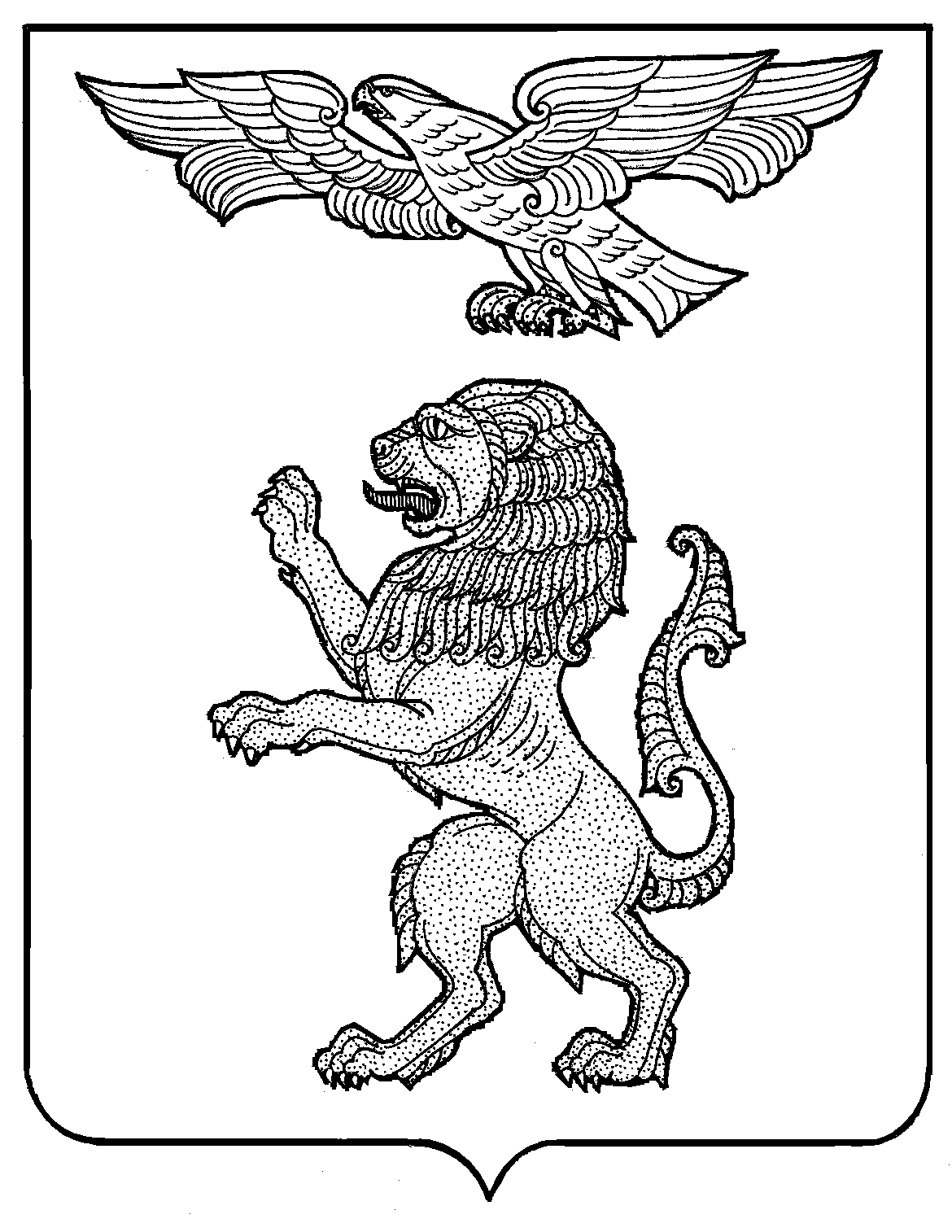 №п/п Наименованиепредмета закупкиПредмет претензииРезультат рассмотрения претензииПредмет иска (с ценой иска)Результат рассмотрения искаРазмер взысканных штрафных санкцийПримечания